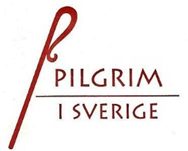 Protokoll Årsmöte för Riksförbundet Pilgrim i Sverige Fredagen den 8 maj 2020 – digitalt årsmöteNärvarande på länk enligt bilaga 1Årsmötet öppnasVal av Per Kristiansson som mötesordförande, Eva Hagström Öberg som sekreterare samt två justerare/rösträknare; Hans Boeryd och Monica Fryxelius.Fastställande av röstlängd görs vid behov.Årsmötet anses stadgeenligt utlyst.Dagordning godkänns.Styrelsens verksamhetsberättelse föredras, bilaga 2.Revisorernas berättelse föredras, bilaga 3.Resultat-och balansräkning föredras, bilaga 4.Årsmötet beslutar att ge styrelsen ansvarsfrihet för den tid som revisionen omfattar.Årsmötet fastställer oförändrad medlemsavgift för nästkommande verksamhetsår.Martin Lind väljs om till ordförande i styrelsen för ett år.Carina Frykman, Göteborgs stift (omval), Magnus Malmgren, Lunds stift (omval) och Johan Wihlborg, nätverket Nordic Pilgrim Saint Olav (nyval) väljs till styrelseledamöter på tre år.Omval av två revisorer, Ragnhild Bohman och Göran Lidemalm, och en revisorssuppleant, Pia Hjalmarsson, på ett år.Elisabeth Andersson (Pilgrimstid), Mattias Nystrand (Växjö Stift) och Rickard Borgenback (Pilgrimscentrum i Vadstena) väljs till valberedning för en tid av ett år. Elisabeth utses till sammankallande.Ärenden väckta av styrelsen:Årsmötet beslutar att ändra stadgarna, bilaga 5. Syftet är att förtydliga föreningens demokratiska grund och intresset för frågor gällande friluftsliv.Martin Lind informerar om styrelsens strategiska diskussion om föreningens framtid, bilaga 6.15  Inga motioner har inkommit.Årsmötet godkänner verksamhetsplan, bilaga 7.Årsmötet godkänner inriktningen på Budget 2021, bilaga 8.Övriga frågor: Medlemmar informerar om angelägna frågor:Alla välkomnas att gå med i Pax Walks – en förening för utveckling av digitala kartor för pilgrimsleder. Anmäl intresse till Magnus Malmgren (Lunds stift): magnus.malmgren@svenskakyrkan.seEn nysatsning har skett på Sankt Sigfridsleden i Växjö Stift, där Olofsväg möter Birgittaväg. Årets planerade Sigfridsvandring mellan Oxford och Växjö, som en del av Växjö stifts 850årsjubilkeum 2020, skjuts p g a Covid 19 fram till våren/sommaren 2021. Sommaren 2020 kommer delar av vandringen i Sverige genomföras i form av dagsvandringar, se Göteborgs, Skara och Växjö stifts hemsidor.Rickard Borgenback är ny föreståndare på Pilgrimscentrum i Vadstena. Han berättar att Pilgrimscentrum bland annat ska arrangera fler vandringar framöver.År 2020-2023 kommer ett projekt pågå med syfte att skapa ett gemensamt ramverk för vandringsleder i Sverige. Eva Hagström Öberg är koordinator för Pilgrimsleder. Eva skickar ut info om pilgrimsleder till alla efter mötet. Kom gärna med synpunkter eva.hagstrom@svenskakyrkan.seAvslutning av årsmötet.Datum och underskrift		Per Kristiansson, ordförandeHans Boeryd, justerareMonica Fryxelius, justerareEva Hagström Öberg, sekreterare